CURRICULUM VITAEPersonal Information Personal Information Personal Information Personal Information Personal Information 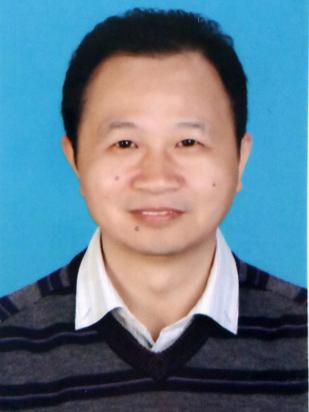 NameJunbin HuangGenderMaleMalePosition TitlePosition TitleProfessorProfessorProfessorWorking DepartmentWorking DepartmentPlant Pathology/Plant ProtectionPlant Pathology/Plant ProtectionPlant Pathology/Plant ProtectionEmailjunbinhuang@mail.hzau.edu.cnjunbinhuang@mail.hzau.edu.cnjunbinhuang@mail.hzau.edu.cnjunbinhuang@mail.hzau.edu.cnAddressCollege of Plant Science and TechnologyHuazhong Agricultural UniversityWuhan, Hubei 430070, P.R. ChinaCollege of Plant Science and TechnologyHuazhong Agricultural UniversityWuhan, Hubei 430070, P.R. ChinaCollege of Plant Science and TechnologyHuazhong Agricultural UniversityWuhan, Hubei 430070, P.R. ChinaCollege of Plant Science and TechnologyHuazhong Agricultural UniversityWuhan, Hubei 430070, P.R. ChinaTel+86-15071459466+86-15071459466Fax NoneNoneResearch Interest Research Interest Research Interest Research Interest Research Interest Research Interest Etiology and control of main crop fungal diseasesMolecular interactions between Ustilaginoidea virens and riceEtiology and control of main crop fungal diseasesMolecular interactions between Ustilaginoidea virens and riceEtiology and control of main crop fungal diseasesMolecular interactions between Ustilaginoidea virens and riceEtiology and control of main crop fungal diseasesMolecular interactions between Ustilaginoidea virens and riceEtiology and control of main crop fungal diseasesMolecular interactions between Ustilaginoidea virens and riceEtiology and control of main crop fungal diseasesMolecular interactions between Ustilaginoidea virens and riceProfessional MembershipsProfessional MembershipsProfessional MembershipsProfessional MembershipsProfessional MembershipsProfessional MembershipsMember of CSPP (Chinese Society of Plant Pathology)Member of APS (American Phytopathological Society)Member of HPSPP (Hubei Province Society for Plant Pathology)Member of CSPP (Chinese Society of Plant Pathology)Member of APS (American Phytopathological Society)Member of HPSPP (Hubei Province Society for Plant Pathology)Member of CSPP (Chinese Society of Plant Pathology)Member of APS (American Phytopathological Society)Member of HPSPP (Hubei Province Society for Plant Pathology)Member of CSPP (Chinese Society of Plant Pathology)Member of APS (American Phytopathological Society)Member of HPSPP (Hubei Province Society for Plant Pathology)Member of CSPP (Chinese Society of Plant Pathology)Member of APS (American Phytopathological Society)Member of HPSPP (Hubei Province Society for Plant Pathology)Member of CSPP (Chinese Society of Plant Pathology)Member of APS (American Phytopathological Society)Member of HPSPP (Hubei Province Society for Plant Pathology)Other RolesOther RolesOther RolesOther RolesOther RolesOther RolesVice chairman: Hubei Province Society for Plant PathologyVice director: Key Lab of Plant Pathology in Hubei ProvinceCouncil Member: Chinese Society of Plant PathologyReviewer: Biological Control, European Journal of Plant Pathology, Journal of Phytopathology, Journal of Integrative Agriculture, Acta Phytopathologica Sinica (Chinese), Journal of Plant Protection (Chinese) and Chinese Journal of Oil Crop Sciences (Chinese)Vice chairman: Hubei Province Society for Plant PathologyVice director: Key Lab of Plant Pathology in Hubei ProvinceCouncil Member: Chinese Society of Plant PathologyReviewer: Biological Control, European Journal of Plant Pathology, Journal of Phytopathology, Journal of Integrative Agriculture, Acta Phytopathologica Sinica (Chinese), Journal of Plant Protection (Chinese) and Chinese Journal of Oil Crop Sciences (Chinese)Vice chairman: Hubei Province Society for Plant PathologyVice director: Key Lab of Plant Pathology in Hubei ProvinceCouncil Member: Chinese Society of Plant PathologyReviewer: Biological Control, European Journal of Plant Pathology, Journal of Phytopathology, Journal of Integrative Agriculture, Acta Phytopathologica Sinica (Chinese), Journal of Plant Protection (Chinese) and Chinese Journal of Oil Crop Sciences (Chinese)Vice chairman: Hubei Province Society for Plant PathologyVice director: Key Lab of Plant Pathology in Hubei ProvinceCouncil Member: Chinese Society of Plant PathologyReviewer: Biological Control, European Journal of Plant Pathology, Journal of Phytopathology, Journal of Integrative Agriculture, Acta Phytopathologica Sinica (Chinese), Journal of Plant Protection (Chinese) and Chinese Journal of Oil Crop Sciences (Chinese)Vice chairman: Hubei Province Society for Plant PathologyVice director: Key Lab of Plant Pathology in Hubei ProvinceCouncil Member: Chinese Society of Plant PathologyReviewer: Biological Control, European Journal of Plant Pathology, Journal of Phytopathology, Journal of Integrative Agriculture, Acta Phytopathologica Sinica (Chinese), Journal of Plant Protection (Chinese) and Chinese Journal of Oil Crop Sciences (Chinese)Vice chairman: Hubei Province Society for Plant PathologyVice director: Key Lab of Plant Pathology in Hubei ProvinceCouncil Member: Chinese Society of Plant PathologyReviewer: Biological Control, European Journal of Plant Pathology, Journal of Phytopathology, Journal of Integrative Agriculture, Acta Phytopathologica Sinica (Chinese), Journal of Plant Protection (Chinese) and Chinese Journal of Oil Crop Sciences (Chinese)Education & Working ExperienceEducation & Working ExperienceEducation & Working ExperienceEducation & Working ExperienceEducation & Working ExperienceEducation & Working ExperienceEducation Experience: 09/1993 – 07/1998, Ph.D. in Microbiology, Huazhong Agricultural University, Wuhan, China.09/1987 – 07/1990, M.Sc. in Plant Pathology, Department of Plant Protection, Huazhong Agricultural University, Wuhan, China.09/1979 – 07/1983, B.Sc. in Plant Protection, Department of Plant Protection, Huazhong Agricultural University, Wuhan, China.Working Experience:12/2005 – , Professor, College of Plant Science & Technology, Huazhong Agricultural University, Wuhan, China.12/1999 – 12/2005, Associate Professor, College of Plant Science & Technology, Huazhong Agricultural University, Wuhan, China.08/1998 – 08/2000, Post-doctoral Fellow, School of Environmental Sciences, University of Guelph, Canada.08/1997 – 02/1998, Visiting Scientist, School of Environmental Sciences, University of Guelph, Canada.08/1996 – 07/1997, Visiting Scientist, Department of Biology, The Royal Veterinary and Agricultural University, Denmark.01/1992 – 12/1999, Lecturer, Department of Plant Protection, Huazhong Agricultural University, Wuhan, China.09/1983 – 06/1987, Teaching Assistant, Department of Plant Protection, Huazhong Agricultural University, Wuhan, China.Education Experience: 09/1993 – 07/1998, Ph.D. in Microbiology, Huazhong Agricultural University, Wuhan, China.09/1987 – 07/1990, M.Sc. in Plant Pathology, Department of Plant Protection, Huazhong Agricultural University, Wuhan, China.09/1979 – 07/1983, B.Sc. in Plant Protection, Department of Plant Protection, Huazhong Agricultural University, Wuhan, China.Working Experience:12/2005 – , Professor, College of Plant Science & Technology, Huazhong Agricultural University, Wuhan, China.12/1999 – 12/2005, Associate Professor, College of Plant Science & Technology, Huazhong Agricultural University, Wuhan, China.08/1998 – 08/2000, Post-doctoral Fellow, School of Environmental Sciences, University of Guelph, Canada.08/1997 – 02/1998, Visiting Scientist, School of Environmental Sciences, University of Guelph, Canada.08/1996 – 07/1997, Visiting Scientist, Department of Biology, The Royal Veterinary and Agricultural University, Denmark.01/1992 – 12/1999, Lecturer, Department of Plant Protection, Huazhong Agricultural University, Wuhan, China.09/1983 – 06/1987, Teaching Assistant, Department of Plant Protection, Huazhong Agricultural University, Wuhan, China.Education Experience: 09/1993 – 07/1998, Ph.D. in Microbiology, Huazhong Agricultural University, Wuhan, China.09/1987 – 07/1990, M.Sc. in Plant Pathology, Department of Plant Protection, Huazhong Agricultural University, Wuhan, China.09/1979 – 07/1983, B.Sc. in Plant Protection, Department of Plant Protection, Huazhong Agricultural University, Wuhan, China.Working Experience:12/2005 – , Professor, College of Plant Science & Technology, Huazhong Agricultural University, Wuhan, China.12/1999 – 12/2005, Associate Professor, College of Plant Science & Technology, Huazhong Agricultural University, Wuhan, China.08/1998 – 08/2000, Post-doctoral Fellow, School of Environmental Sciences, University of Guelph, Canada.08/1997 – 02/1998, Visiting Scientist, School of Environmental Sciences, University of Guelph, Canada.08/1996 – 07/1997, Visiting Scientist, Department of Biology, The Royal Veterinary and Agricultural University, Denmark.01/1992 – 12/1999, Lecturer, Department of Plant Protection, Huazhong Agricultural University, Wuhan, China.09/1983 – 06/1987, Teaching Assistant, Department of Plant Protection, Huazhong Agricultural University, Wuhan, China.Education Experience: 09/1993 – 07/1998, Ph.D. in Microbiology, Huazhong Agricultural University, Wuhan, China.09/1987 – 07/1990, M.Sc. in Plant Pathology, Department of Plant Protection, Huazhong Agricultural University, Wuhan, China.09/1979 – 07/1983, B.Sc. in Plant Protection, Department of Plant Protection, Huazhong Agricultural University, Wuhan, China.Working Experience:12/2005 – , Professor, College of Plant Science & Technology, Huazhong Agricultural University, Wuhan, China.12/1999 – 12/2005, Associate Professor, College of Plant Science & Technology, Huazhong Agricultural University, Wuhan, China.08/1998 – 08/2000, Post-doctoral Fellow, School of Environmental Sciences, University of Guelph, Canada.08/1997 – 02/1998, Visiting Scientist, School of Environmental Sciences, University of Guelph, Canada.08/1996 – 07/1997, Visiting Scientist, Department of Biology, The Royal Veterinary and Agricultural University, Denmark.01/1992 – 12/1999, Lecturer, Department of Plant Protection, Huazhong Agricultural University, Wuhan, China.09/1983 – 06/1987, Teaching Assistant, Department of Plant Protection, Huazhong Agricultural University, Wuhan, China.Education Experience: 09/1993 – 07/1998, Ph.D. in Microbiology, Huazhong Agricultural University, Wuhan, China.09/1987 – 07/1990, M.Sc. in Plant Pathology, Department of Plant Protection, Huazhong Agricultural University, Wuhan, China.09/1979 – 07/1983, B.Sc. in Plant Protection, Department of Plant Protection, Huazhong Agricultural University, Wuhan, China.Working Experience:12/2005 – , Professor, College of Plant Science & Technology, Huazhong Agricultural University, Wuhan, China.12/1999 – 12/2005, Associate Professor, College of Plant Science & Technology, Huazhong Agricultural University, Wuhan, China.08/1998 – 08/2000, Post-doctoral Fellow, School of Environmental Sciences, University of Guelph, Canada.08/1997 – 02/1998, Visiting Scientist, School of Environmental Sciences, University of Guelph, Canada.08/1996 – 07/1997, Visiting Scientist, Department of Biology, The Royal Veterinary and Agricultural University, Denmark.01/1992 – 12/1999, Lecturer, Department of Plant Protection, Huazhong Agricultural University, Wuhan, China.09/1983 – 06/1987, Teaching Assistant, Department of Plant Protection, Huazhong Agricultural University, Wuhan, China.Education Experience: 09/1993 – 07/1998, Ph.D. in Microbiology, Huazhong Agricultural University, Wuhan, China.09/1987 – 07/1990, M.Sc. in Plant Pathology, Department of Plant Protection, Huazhong Agricultural University, Wuhan, China.09/1979 – 07/1983, B.Sc. in Plant Protection, Department of Plant Protection, Huazhong Agricultural University, Wuhan, China.Working Experience:12/2005 – , Professor, College of Plant Science & Technology, Huazhong Agricultural University, Wuhan, China.12/1999 – 12/2005, Associate Professor, College of Plant Science & Technology, Huazhong Agricultural University, Wuhan, China.08/1998 – 08/2000, Post-doctoral Fellow, School of Environmental Sciences, University of Guelph, Canada.08/1997 – 02/1998, Visiting Scientist, School of Environmental Sciences, University of Guelph, Canada.08/1996 – 07/1997, Visiting Scientist, Department of Biology, The Royal Veterinary and Agricultural University, Denmark.01/1992 – 12/1999, Lecturer, Department of Plant Protection, Huazhong Agricultural University, Wuhan, China.09/1983 – 06/1987, Teaching Assistant, Department of Plant Protection, Huazhong Agricultural University, Wuhan, China.PublicationsPublicationsPublicationsPublicationsPublicationsPublications(1) Wang YX, Chen JY, Li DW, Zheng L, Huang JB*. 2017. CglCUT1 gene required for cutinase activity and pathogenicity of Colletotrichum gloeosporioides causing anthracnose of Camellia oleifera. European Journal of Plant Pathology, 147: 103-114(2) Lv B, Zheng L, Liu H, Tang JT, Hsiang T, Huang JB*. 2016. Use of random T-DNA mutagenesis in identification of gene UvPRO1, a regulator of conidiation, stress response, and virulence in Ustilaginoidea virens. Frontiers in Microbiology, 7: 2086(3) Li YY, Feng J, Liu HL, Wang L, Hsiang T, Li XH, Huang JB*. 2016. Genetic diversity and pathogenicity of Ralstonia solanacearum causing tobacco bacterial wilt in China. Plant Disease, 100: 1288-1296.(4) Zhu ZX, Zheng L, Hsiang T, Yang GL, Zhao DL, Lv B, Chen YF, Huang JB*. 2016. Detection and quantification of Fusarium commune in host tissue and infested soil using real-time PCR. Plant Pathology, 65: 218-226.(5) Jiang YH, Zhang TT, Luo CX, Jiang DH, Li GQ, Li QL, Hsiang T, Huang JB*. 2015. Prevalence and diversity of mycoviruses infecting the plant pathogen Ustilaginoidea virens. Virus Research, 195: 47-56.(6) Jia Q, Gu QN, Zheng L*, Hsiang T, Luo CX, Huang JB*. 2015. Genetic analysis of the population structure of the rice false smut fungus, Villosiclava virens, in China using microsatellite markers mined from a genome assembly. Plant Pathology, 6: 1440-1449.(7) Jia Q, Lv B, Guo MY, Luo CX, Zheng L, Hsiang T, Huang JB*. 2015. Effect of rice growth stage, temperature, relative humidity and wetness duration on infection of rice panicles by Villosiclava virens. European Journal of Plant Pathology, 141: 15-25.(8) Zhu ZX, Zheng L, Pan L, Hsiang T, Huang JB*. 2014. Identification and characterization of Fusarium species associated with wilt of Eleocharis dulcis (Chinese water chestnut) in China. Plant Disease, 98: 977-987.(9) Jiang YH, Luo CX, Jiang DH, Li GQ, Huang JB*. 2014. The complete genomic sequence of a second novel partitivirus infecting Ustilaginoidea virens. Achives of Viology, 159: 1865-1868.(10) Liu LP, Zhao D, Zheng L, Hsiang T, Wei YD, Fu YP, Huang JB*. 2013. Identification of virulence genes in the crucifer anthracnose fungus Colletotrichum higginsianum by insertional mutagenesis. Microbial Pathogenesis, 64: 6-17.(11) Li QL, Ning P, Zheng L, Huang JB*, Li GQ, Hsiang T. 2012. Effects of volatile substances of Streptomyces globisporus JK-1 on control of Botrytis cinerea on tomato fruit. Biological Control, 61: 113-120.(12) Zheng L, Liu J, Liu TB, Zhu ZX, Jiang DH, Huang JB*, Hsiang T. 2012. Fusarium wilt of Coleus forskohlii caused by Fusarium oxysporum in China. Canadian Journal of Plant Pathology, 34: 310-314.(13) Zheng L , Lv RJ, Li QL, Huang JB*, Wang YX, Hsiang T. 2011. First report of leaf spot of Houttuynia cordata caused by Alternaria alternata in China. Plant Disease, 95: 359.(14) Li QL, Jiang YH, Ning P, Zheng L, Huang JB*, Li GQ, Jiang DH, Hsiang T. 2011. Suppression of Magnaporthe oryzae by culture filtrates of Streptomyces globisporus JK-1. Biological Control, 58: 139-148.(15) Zheng L, Lv RJ, Li QL, Liu TB, Huang JB*, Hsiang T. 2010. Effect of SS-toxin, a metabolite of Stemphylium solani, on H+-ATPase activity and standard redox system in plasma membranes from garlic (Allium sativum) seedling leaves. European Journal of Plant Pathology, 127: 419-425.(16) Zheng L, Lv RJ, Huang JB*, Jiang DH, Liu XH, Hsiang T*. 2010. Integrated control of garlic leaf blight caused by Stemphylium solani in China. Canadian Journal of Plant Pathology, 32: 135-145.(17) Zheng L, Lv RJ, Huang JB*, Jiang DH, Hsiang T*. 2010. Isolation, purification and biological activity of a phytotoxin produced by Stemphylium solani. Plant Disease, 94: 1231-1237.(18) Li QL, Ning P, Hsiang T, Zheng L, Li GQ, Huang JB*. 2010. Fumigant activity of volatiles of Streptomyces albolongus JK-1 against Penicillium italicum on Citrus microcarpa. Postharvest Biology and Technology, 58: 157-165.(19) Ni M, Liu TB, Ding YM, Zheng L, Huang JB*, Hsiang T. 2010. A leaf spot of figwort (Scrophularia ningpoensis) caused by Phoma sp. Canadian Journal of Plant Pathology, 32: 493-495.(20) Long YQ, Hsiang T, Huang JB.* 2009. First report of leaf spot of Smilax china L. caused by Alternaria longipes in China. Plant Pathology, 58: 800.(21) Zheng L, Lv RJ, Hsiang T, Huang JB*. 2009. Host range and phytotoxicity of Stemphylium solani, causing leaf blight of garlic (Allium sativum) in China. European Journal of Plant Pathology, 124: 21-30.(22) Zheng L, Huang JB*, Yu DZ. 2009. Isolation of genes expressed during compatible interactions between powdery mildew (Blumeria graminis) and wheat. Physiological and Molecular Plant Pathology, 73: 61-66.(23) Zhang L, Zheng L, Hsiang T, Lv RJ, Huang JB*. 2009. An outbreak of head rot of cabbage caused by Rhizoctonia solani AG2-1 in central China. Plant Disease, 93: 109.(24) Zheng L, Huang JB*, Hsiang T. 2008. First report of leaf blight of garlic (Allium sativum) caused by Stemphylium solani in China. Plant Pathology, 57: 380.(25) Fang KF, Huang JB*, Hsiang T. 2007. First report of brown leaf spot caused by Bipolaris australiensis on Cynodon in China. Plant Pathology, 56: 349.*Corresponding author(1) Wang YX, Chen JY, Li DW, Zheng L, Huang JB*. 2017. CglCUT1 gene required for cutinase activity and pathogenicity of Colletotrichum gloeosporioides causing anthracnose of Camellia oleifera. European Journal of Plant Pathology, 147: 103-114(2) Lv B, Zheng L, Liu H, Tang JT, Hsiang T, Huang JB*. 2016. Use of random T-DNA mutagenesis in identification of gene UvPRO1, a regulator of conidiation, stress response, and virulence in Ustilaginoidea virens. Frontiers in Microbiology, 7: 2086(3) Li YY, Feng J, Liu HL, Wang L, Hsiang T, Li XH, Huang JB*. 2016. Genetic diversity and pathogenicity of Ralstonia solanacearum causing tobacco bacterial wilt in China. Plant Disease, 100: 1288-1296.(4) Zhu ZX, Zheng L, Hsiang T, Yang GL, Zhao DL, Lv B, Chen YF, Huang JB*. 2016. Detection and quantification of Fusarium commune in host tissue and infested soil using real-time PCR. Plant Pathology, 65: 218-226.(5) Jiang YH, Zhang TT, Luo CX, Jiang DH, Li GQ, Li QL, Hsiang T, Huang JB*. 2015. Prevalence and diversity of mycoviruses infecting the plant pathogen Ustilaginoidea virens. Virus Research, 195: 47-56.(6) Jia Q, Gu QN, Zheng L*, Hsiang T, Luo CX, Huang JB*. 2015. Genetic analysis of the population structure of the rice false smut fungus, Villosiclava virens, in China using microsatellite markers mined from a genome assembly. Plant Pathology, 6: 1440-1449.(7) Jia Q, Lv B, Guo MY, Luo CX, Zheng L, Hsiang T, Huang JB*. 2015. Effect of rice growth stage, temperature, relative humidity and wetness duration on infection of rice panicles by Villosiclava virens. European Journal of Plant Pathology, 141: 15-25.(8) Zhu ZX, Zheng L, Pan L, Hsiang T, Huang JB*. 2014. Identification and characterization of Fusarium species associated with wilt of Eleocharis dulcis (Chinese water chestnut) in China. Plant Disease, 98: 977-987.(9) Jiang YH, Luo CX, Jiang DH, Li GQ, Huang JB*. 2014. The complete genomic sequence of a second novel partitivirus infecting Ustilaginoidea virens. Achives of Viology, 159: 1865-1868.(10) Liu LP, Zhao D, Zheng L, Hsiang T, Wei YD, Fu YP, Huang JB*. 2013. Identification of virulence genes in the crucifer anthracnose fungus Colletotrichum higginsianum by insertional mutagenesis. Microbial Pathogenesis, 64: 6-17.(11) Li QL, Ning P, Zheng L, Huang JB*, Li GQ, Hsiang T. 2012. Effects of volatile substances of Streptomyces globisporus JK-1 on control of Botrytis cinerea on tomato fruit. Biological Control, 61: 113-120.(12) Zheng L, Liu J, Liu TB, Zhu ZX, Jiang DH, Huang JB*, Hsiang T. 2012. Fusarium wilt of Coleus forskohlii caused by Fusarium oxysporum in China. Canadian Journal of Plant Pathology, 34: 310-314.(13) Zheng L , Lv RJ, Li QL, Huang JB*, Wang YX, Hsiang T. 2011. First report of leaf spot of Houttuynia cordata caused by Alternaria alternata in China. Plant Disease, 95: 359.(14) Li QL, Jiang YH, Ning P, Zheng L, Huang JB*, Li GQ, Jiang DH, Hsiang T. 2011. Suppression of Magnaporthe oryzae by culture filtrates of Streptomyces globisporus JK-1. Biological Control, 58: 139-148.(15) Zheng L, Lv RJ, Li QL, Liu TB, Huang JB*, Hsiang T. 2010. Effect of SS-toxin, a metabolite of Stemphylium solani, on H+-ATPase activity and standard redox system in plasma membranes from garlic (Allium sativum) seedling leaves. European Journal of Plant Pathology, 127: 419-425.(16) Zheng L, Lv RJ, Huang JB*, Jiang DH, Liu XH, Hsiang T*. 2010. Integrated control of garlic leaf blight caused by Stemphylium solani in China. Canadian Journal of Plant Pathology, 32: 135-145.(17) Zheng L, Lv RJ, Huang JB*, Jiang DH, Hsiang T*. 2010. Isolation, purification and biological activity of a phytotoxin produced by Stemphylium solani. Plant Disease, 94: 1231-1237.(18) Li QL, Ning P, Hsiang T, Zheng L, Li GQ, Huang JB*. 2010. Fumigant activity of volatiles of Streptomyces albolongus JK-1 against Penicillium italicum on Citrus microcarpa. Postharvest Biology and Technology, 58: 157-165.(19) Ni M, Liu TB, Ding YM, Zheng L, Huang JB*, Hsiang T. 2010. A leaf spot of figwort (Scrophularia ningpoensis) caused by Phoma sp. Canadian Journal of Plant Pathology, 32: 493-495.(20) Long YQ, Hsiang T, Huang JB.* 2009. First report of leaf spot of Smilax china L. caused by Alternaria longipes in China. Plant Pathology, 58: 800.(21) Zheng L, Lv RJ, Hsiang T, Huang JB*. 2009. Host range and phytotoxicity of Stemphylium solani, causing leaf blight of garlic (Allium sativum) in China. European Journal of Plant Pathology, 124: 21-30.(22) Zheng L, Huang JB*, Yu DZ. 2009. Isolation of genes expressed during compatible interactions between powdery mildew (Blumeria graminis) and wheat. Physiological and Molecular Plant Pathology, 73: 61-66.(23) Zhang L, Zheng L, Hsiang T, Lv RJ, Huang JB*. 2009. An outbreak of head rot of cabbage caused by Rhizoctonia solani AG2-1 in central China. Plant Disease, 93: 109.(24) Zheng L, Huang JB*, Hsiang T. 2008. First report of leaf blight of garlic (Allium sativum) caused by Stemphylium solani in China. Plant Pathology, 57: 380.(25) Fang KF, Huang JB*, Hsiang T. 2007. First report of brown leaf spot caused by Bipolaris australiensis on Cynodon in China. Plant Pathology, 56: 349.*Corresponding author(1) Wang YX, Chen JY, Li DW, Zheng L, Huang JB*. 2017. CglCUT1 gene required for cutinase activity and pathogenicity of Colletotrichum gloeosporioides causing anthracnose of Camellia oleifera. European Journal of Plant Pathology, 147: 103-114(2) Lv B, Zheng L, Liu H, Tang JT, Hsiang T, Huang JB*. 2016. Use of random T-DNA mutagenesis in identification of gene UvPRO1, a regulator of conidiation, stress response, and virulence in Ustilaginoidea virens. Frontiers in Microbiology, 7: 2086(3) Li YY, Feng J, Liu HL, Wang L, Hsiang T, Li XH, Huang JB*. 2016. Genetic diversity and pathogenicity of Ralstonia solanacearum causing tobacco bacterial wilt in China. Plant Disease, 100: 1288-1296.(4) Zhu ZX, Zheng L, Hsiang T, Yang GL, Zhao DL, Lv B, Chen YF, Huang JB*. 2016. Detection and quantification of Fusarium commune in host tissue and infested soil using real-time PCR. Plant Pathology, 65: 218-226.(5) Jiang YH, Zhang TT, Luo CX, Jiang DH, Li GQ, Li QL, Hsiang T, Huang JB*. 2015. Prevalence and diversity of mycoviruses infecting the plant pathogen Ustilaginoidea virens. Virus Research, 195: 47-56.(6) Jia Q, Gu QN, Zheng L*, Hsiang T, Luo CX, Huang JB*. 2015. Genetic analysis of the population structure of the rice false smut fungus, Villosiclava virens, in China using microsatellite markers mined from a genome assembly. Plant Pathology, 6: 1440-1449.(7) Jia Q, Lv B, Guo MY, Luo CX, Zheng L, Hsiang T, Huang JB*. 2015. Effect of rice growth stage, temperature, relative humidity and wetness duration on infection of rice panicles by Villosiclava virens. European Journal of Plant Pathology, 141: 15-25.(8) Zhu ZX, Zheng L, Pan L, Hsiang T, Huang JB*. 2014. Identification and characterization of Fusarium species associated with wilt of Eleocharis dulcis (Chinese water chestnut) in China. Plant Disease, 98: 977-987.(9) Jiang YH, Luo CX, Jiang DH, Li GQ, Huang JB*. 2014. The complete genomic sequence of a second novel partitivirus infecting Ustilaginoidea virens. Achives of Viology, 159: 1865-1868.(10) Liu LP, Zhao D, Zheng L, Hsiang T, Wei YD, Fu YP, Huang JB*. 2013. Identification of virulence genes in the crucifer anthracnose fungus Colletotrichum higginsianum by insertional mutagenesis. Microbial Pathogenesis, 64: 6-17.(11) Li QL, Ning P, Zheng L, Huang JB*, Li GQ, Hsiang T. 2012. Effects of volatile substances of Streptomyces globisporus JK-1 on control of Botrytis cinerea on tomato fruit. Biological Control, 61: 113-120.(12) Zheng L, Liu J, Liu TB, Zhu ZX, Jiang DH, Huang JB*, Hsiang T. 2012. Fusarium wilt of Coleus forskohlii caused by Fusarium oxysporum in China. Canadian Journal of Plant Pathology, 34: 310-314.(13) Zheng L , Lv RJ, Li QL, Huang JB*, Wang YX, Hsiang T. 2011. First report of leaf spot of Houttuynia cordata caused by Alternaria alternata in China. Plant Disease, 95: 359.(14) Li QL, Jiang YH, Ning P, Zheng L, Huang JB*, Li GQ, Jiang DH, Hsiang T. 2011. Suppression of Magnaporthe oryzae by culture filtrates of Streptomyces globisporus JK-1. Biological Control, 58: 139-148.(15) Zheng L, Lv RJ, Li QL, Liu TB, Huang JB*, Hsiang T. 2010. Effect of SS-toxin, a metabolite of Stemphylium solani, on H+-ATPase activity and standard redox system in plasma membranes from garlic (Allium sativum) seedling leaves. European Journal of Plant Pathology, 127: 419-425.(16) Zheng L, Lv RJ, Huang JB*, Jiang DH, Liu XH, Hsiang T*. 2010. Integrated control of garlic leaf blight caused by Stemphylium solani in China. Canadian Journal of Plant Pathology, 32: 135-145.(17) Zheng L, Lv RJ, Huang JB*, Jiang DH, Hsiang T*. 2010. Isolation, purification and biological activity of a phytotoxin produced by Stemphylium solani. Plant Disease, 94: 1231-1237.(18) Li QL, Ning P, Hsiang T, Zheng L, Li GQ, Huang JB*. 2010. Fumigant activity of volatiles of Streptomyces albolongus JK-1 against Penicillium italicum on Citrus microcarpa. Postharvest Biology and Technology, 58: 157-165.(19) Ni M, Liu TB, Ding YM, Zheng L, Huang JB*, Hsiang T. 2010. A leaf spot of figwort (Scrophularia ningpoensis) caused by Phoma sp. Canadian Journal of Plant Pathology, 32: 493-495.(20) Long YQ, Hsiang T, Huang JB.* 2009. First report of leaf spot of Smilax china L. caused by Alternaria longipes in China. Plant Pathology, 58: 800.(21) Zheng L, Lv RJ, Hsiang T, Huang JB*. 2009. Host range and phytotoxicity of Stemphylium solani, causing leaf blight of garlic (Allium sativum) in China. European Journal of Plant Pathology, 124: 21-30.(22) Zheng L, Huang JB*, Yu DZ. 2009. Isolation of genes expressed during compatible interactions between powdery mildew (Blumeria graminis) and wheat. Physiological and Molecular Plant Pathology, 73: 61-66.(23) Zhang L, Zheng L, Hsiang T, Lv RJ, Huang JB*. 2009. An outbreak of head rot of cabbage caused by Rhizoctonia solani AG2-1 in central China. Plant Disease, 93: 109.(24) Zheng L, Huang JB*, Hsiang T. 2008. First report of leaf blight of garlic (Allium sativum) caused by Stemphylium solani in China. Plant Pathology, 57: 380.(25) Fang KF, Huang JB*, Hsiang T. 2007. First report of brown leaf spot caused by Bipolaris australiensis on Cynodon in China. Plant Pathology, 56: 349.*Corresponding author(1) Wang YX, Chen JY, Li DW, Zheng L, Huang JB*. 2017. CglCUT1 gene required for cutinase activity and pathogenicity of Colletotrichum gloeosporioides causing anthracnose of Camellia oleifera. European Journal of Plant Pathology, 147: 103-114(2) Lv B, Zheng L, Liu H, Tang JT, Hsiang T, Huang JB*. 2016. Use of random T-DNA mutagenesis in identification of gene UvPRO1, a regulator of conidiation, stress response, and virulence in Ustilaginoidea virens. Frontiers in Microbiology, 7: 2086(3) Li YY, Feng J, Liu HL, Wang L, Hsiang T, Li XH, Huang JB*. 2016. Genetic diversity and pathogenicity of Ralstonia solanacearum causing tobacco bacterial wilt in China. Plant Disease, 100: 1288-1296.(4) Zhu ZX, Zheng L, Hsiang T, Yang GL, Zhao DL, Lv B, Chen YF, Huang JB*. 2016. Detection and quantification of Fusarium commune in host tissue and infested soil using real-time PCR. Plant Pathology, 65: 218-226.(5) Jiang YH, Zhang TT, Luo CX, Jiang DH, Li GQ, Li QL, Hsiang T, Huang JB*. 2015. Prevalence and diversity of mycoviruses infecting the plant pathogen Ustilaginoidea virens. Virus Research, 195: 47-56.(6) Jia Q, Gu QN, Zheng L*, Hsiang T, Luo CX, Huang JB*. 2015. Genetic analysis of the population structure of the rice false smut fungus, Villosiclava virens, in China using microsatellite markers mined from a genome assembly. Plant Pathology, 6: 1440-1449.(7) Jia Q, Lv B, Guo MY, Luo CX, Zheng L, Hsiang T, Huang JB*. 2015. Effect of rice growth stage, temperature, relative humidity and wetness duration on infection of rice panicles by Villosiclava virens. European Journal of Plant Pathology, 141: 15-25.(8) Zhu ZX, Zheng L, Pan L, Hsiang T, Huang JB*. 2014. Identification and characterization of Fusarium species associated with wilt of Eleocharis dulcis (Chinese water chestnut) in China. Plant Disease, 98: 977-987.(9) Jiang YH, Luo CX, Jiang DH, Li GQ, Huang JB*. 2014. The complete genomic sequence of a second novel partitivirus infecting Ustilaginoidea virens. Achives of Viology, 159: 1865-1868.(10) Liu LP, Zhao D, Zheng L, Hsiang T, Wei YD, Fu YP, Huang JB*. 2013. Identification of virulence genes in the crucifer anthracnose fungus Colletotrichum higginsianum by insertional mutagenesis. Microbial Pathogenesis, 64: 6-17.(11) Li QL, Ning P, Zheng L, Huang JB*, Li GQ, Hsiang T. 2012. Effects of volatile substances of Streptomyces globisporus JK-1 on control of Botrytis cinerea on tomato fruit. Biological Control, 61: 113-120.(12) Zheng L, Liu J, Liu TB, Zhu ZX, Jiang DH, Huang JB*, Hsiang T. 2012. Fusarium wilt of Coleus forskohlii caused by Fusarium oxysporum in China. Canadian Journal of Plant Pathology, 34: 310-314.(13) Zheng L , Lv RJ, Li QL, Huang JB*, Wang YX, Hsiang T. 2011. First report of leaf spot of Houttuynia cordata caused by Alternaria alternata in China. Plant Disease, 95: 359.(14) Li QL, Jiang YH, Ning P, Zheng L, Huang JB*, Li GQ, Jiang DH, Hsiang T. 2011. Suppression of Magnaporthe oryzae by culture filtrates of Streptomyces globisporus JK-1. Biological Control, 58: 139-148.(15) Zheng L, Lv RJ, Li QL, Liu TB, Huang JB*, Hsiang T. 2010. Effect of SS-toxin, a metabolite of Stemphylium solani, on H+-ATPase activity and standard redox system in plasma membranes from garlic (Allium sativum) seedling leaves. European Journal of Plant Pathology, 127: 419-425.(16) Zheng L, Lv RJ, Huang JB*, Jiang DH, Liu XH, Hsiang T*. 2010. Integrated control of garlic leaf blight caused by Stemphylium solani in China. Canadian Journal of Plant Pathology, 32: 135-145.(17) Zheng L, Lv RJ, Huang JB*, Jiang DH, Hsiang T*. 2010. Isolation, purification and biological activity of a phytotoxin produced by Stemphylium solani. Plant Disease, 94: 1231-1237.(18) Li QL, Ning P, Hsiang T, Zheng L, Li GQ, Huang JB*. 2010. Fumigant activity of volatiles of Streptomyces albolongus JK-1 against Penicillium italicum on Citrus microcarpa. Postharvest Biology and Technology, 58: 157-165.(19) Ni M, Liu TB, Ding YM, Zheng L, Huang JB*, Hsiang T. 2010. A leaf spot of figwort (Scrophularia ningpoensis) caused by Phoma sp. Canadian Journal of Plant Pathology, 32: 493-495.(20) Long YQ, Hsiang T, Huang JB.* 2009. First report of leaf spot of Smilax china L. caused by Alternaria longipes in China. Plant Pathology, 58: 800.(21) Zheng L, Lv RJ, Hsiang T, Huang JB*. 2009. Host range and phytotoxicity of Stemphylium solani, causing leaf blight of garlic (Allium sativum) in China. European Journal of Plant Pathology, 124: 21-30.(22) Zheng L, Huang JB*, Yu DZ. 2009. Isolation of genes expressed during compatible interactions between powdery mildew (Blumeria graminis) and wheat. Physiological and Molecular Plant Pathology, 73: 61-66.(23) Zhang L, Zheng L, Hsiang T, Lv RJ, Huang JB*. 2009. An outbreak of head rot of cabbage caused by Rhizoctonia solani AG2-1 in central China. Plant Disease, 93: 109.(24) Zheng L, Huang JB*, Hsiang T. 2008. First report of leaf blight of garlic (Allium sativum) caused by Stemphylium solani in China. Plant Pathology, 57: 380.(25) Fang KF, Huang JB*, Hsiang T. 2007. First report of brown leaf spot caused by Bipolaris australiensis on Cynodon in China. Plant Pathology, 56: 349.*Corresponding author(1) Wang YX, Chen JY, Li DW, Zheng L, Huang JB*. 2017. CglCUT1 gene required for cutinase activity and pathogenicity of Colletotrichum gloeosporioides causing anthracnose of Camellia oleifera. European Journal of Plant Pathology, 147: 103-114(2) Lv B, Zheng L, Liu H, Tang JT, Hsiang T, Huang JB*. 2016. Use of random T-DNA mutagenesis in identification of gene UvPRO1, a regulator of conidiation, stress response, and virulence in Ustilaginoidea virens. Frontiers in Microbiology, 7: 2086(3) Li YY, Feng J, Liu HL, Wang L, Hsiang T, Li XH, Huang JB*. 2016. Genetic diversity and pathogenicity of Ralstonia solanacearum causing tobacco bacterial wilt in China. Plant Disease, 100: 1288-1296.(4) Zhu ZX, Zheng L, Hsiang T, Yang GL, Zhao DL, Lv B, Chen YF, Huang JB*. 2016. Detection and quantification of Fusarium commune in host tissue and infested soil using real-time PCR. Plant Pathology, 65: 218-226.(5) Jiang YH, Zhang TT, Luo CX, Jiang DH, Li GQ, Li QL, Hsiang T, Huang JB*. 2015. Prevalence and diversity of mycoviruses infecting the plant pathogen Ustilaginoidea virens. Virus Research, 195: 47-56.(6) Jia Q, Gu QN, Zheng L*, Hsiang T, Luo CX, Huang JB*. 2015. Genetic analysis of the population structure of the rice false smut fungus, Villosiclava virens, in China using microsatellite markers mined from a genome assembly. Plant Pathology, 6: 1440-1449.(7) Jia Q, Lv B, Guo MY, Luo CX, Zheng L, Hsiang T, Huang JB*. 2015. Effect of rice growth stage, temperature, relative humidity and wetness duration on infection of rice panicles by Villosiclava virens. European Journal of Plant Pathology, 141: 15-25.(8) Zhu ZX, Zheng L, Pan L, Hsiang T, Huang JB*. 2014. Identification and characterization of Fusarium species associated with wilt of Eleocharis dulcis (Chinese water chestnut) in China. Plant Disease, 98: 977-987.(9) Jiang YH, Luo CX, Jiang DH, Li GQ, Huang JB*. 2014. The complete genomic sequence of a second novel partitivirus infecting Ustilaginoidea virens. Achives of Viology, 159: 1865-1868.(10) Liu LP, Zhao D, Zheng L, Hsiang T, Wei YD, Fu YP, Huang JB*. 2013. Identification of virulence genes in the crucifer anthracnose fungus Colletotrichum higginsianum by insertional mutagenesis. Microbial Pathogenesis, 64: 6-17.(11) Li QL, Ning P, Zheng L, Huang JB*, Li GQ, Hsiang T. 2012. Effects of volatile substances of Streptomyces globisporus JK-1 on control of Botrytis cinerea on tomato fruit. Biological Control, 61: 113-120.(12) Zheng L, Liu J, Liu TB, Zhu ZX, Jiang DH, Huang JB*, Hsiang T. 2012. Fusarium wilt of Coleus forskohlii caused by Fusarium oxysporum in China. Canadian Journal of Plant Pathology, 34: 310-314.(13) Zheng L , Lv RJ, Li QL, Huang JB*, Wang YX, Hsiang T. 2011. First report of leaf spot of Houttuynia cordata caused by Alternaria alternata in China. Plant Disease, 95: 359.(14) Li QL, Jiang YH, Ning P, Zheng L, Huang JB*, Li GQ, Jiang DH, Hsiang T. 2011. Suppression of Magnaporthe oryzae by culture filtrates of Streptomyces globisporus JK-1. Biological Control, 58: 139-148.(15) Zheng L, Lv RJ, Li QL, Liu TB, Huang JB*, Hsiang T. 2010. Effect of SS-toxin, a metabolite of Stemphylium solani, on H+-ATPase activity and standard redox system in plasma membranes from garlic (Allium sativum) seedling leaves. European Journal of Plant Pathology, 127: 419-425.(16) Zheng L, Lv RJ, Huang JB*, Jiang DH, Liu XH, Hsiang T*. 2010. Integrated control of garlic leaf blight caused by Stemphylium solani in China. Canadian Journal of Plant Pathology, 32: 135-145.(17) Zheng L, Lv RJ, Huang JB*, Jiang DH, Hsiang T*. 2010. Isolation, purification and biological activity of a phytotoxin produced by Stemphylium solani. Plant Disease, 94: 1231-1237.(18) Li QL, Ning P, Hsiang T, Zheng L, Li GQ, Huang JB*. 2010. Fumigant activity of volatiles of Streptomyces albolongus JK-1 against Penicillium italicum on Citrus microcarpa. Postharvest Biology and Technology, 58: 157-165.(19) Ni M, Liu TB, Ding YM, Zheng L, Huang JB*, Hsiang T. 2010. A leaf spot of figwort (Scrophularia ningpoensis) caused by Phoma sp. Canadian Journal of Plant Pathology, 32: 493-495.(20) Long YQ, Hsiang T, Huang JB.* 2009. First report of leaf spot of Smilax china L. caused by Alternaria longipes in China. Plant Pathology, 58: 800.(21) Zheng L, Lv RJ, Hsiang T, Huang JB*. 2009. Host range and phytotoxicity of Stemphylium solani, causing leaf blight of garlic (Allium sativum) in China. European Journal of Plant Pathology, 124: 21-30.(22) Zheng L, Huang JB*, Yu DZ. 2009. Isolation of genes expressed during compatible interactions between powdery mildew (Blumeria graminis) and wheat. Physiological and Molecular Plant Pathology, 73: 61-66.(23) Zhang L, Zheng L, Hsiang T, Lv RJ, Huang JB*. 2009. An outbreak of head rot of cabbage caused by Rhizoctonia solani AG2-1 in central China. Plant Disease, 93: 109.(24) Zheng L, Huang JB*, Hsiang T. 2008. First report of leaf blight of garlic (Allium sativum) caused by Stemphylium solani in China. Plant Pathology, 57: 380.(25) Fang KF, Huang JB*, Hsiang T. 2007. First report of brown leaf spot caused by Bipolaris australiensis on Cynodon in China. Plant Pathology, 56: 349.*Corresponding author(1) Wang YX, Chen JY, Li DW, Zheng L, Huang JB*. 2017. CglCUT1 gene required for cutinase activity and pathogenicity of Colletotrichum gloeosporioides causing anthracnose of Camellia oleifera. European Journal of Plant Pathology, 147: 103-114(2) Lv B, Zheng L, Liu H, Tang JT, Hsiang T, Huang JB*. 2016. Use of random T-DNA mutagenesis in identification of gene UvPRO1, a regulator of conidiation, stress response, and virulence in Ustilaginoidea virens. Frontiers in Microbiology, 7: 2086(3) Li YY, Feng J, Liu HL, Wang L, Hsiang T, Li XH, Huang JB*. 2016. Genetic diversity and pathogenicity of Ralstonia solanacearum causing tobacco bacterial wilt in China. Plant Disease, 100: 1288-1296.(4) Zhu ZX, Zheng L, Hsiang T, Yang GL, Zhao DL, Lv B, Chen YF, Huang JB*. 2016. Detection and quantification of Fusarium commune in host tissue and infested soil using real-time PCR. Plant Pathology, 65: 218-226.(5) Jiang YH, Zhang TT, Luo CX, Jiang DH, Li GQ, Li QL, Hsiang T, Huang JB*. 2015. Prevalence and diversity of mycoviruses infecting the plant pathogen Ustilaginoidea virens. Virus Research, 195: 47-56.(6) Jia Q, Gu QN, Zheng L*, Hsiang T, Luo CX, Huang JB*. 2015. Genetic analysis of the population structure of the rice false smut fungus, Villosiclava virens, in China using microsatellite markers mined from a genome assembly. Plant Pathology, 6: 1440-1449.(7) Jia Q, Lv B, Guo MY, Luo CX, Zheng L, Hsiang T, Huang JB*. 2015. Effect of rice growth stage, temperature, relative humidity and wetness duration on infection of rice panicles by Villosiclava virens. European Journal of Plant Pathology, 141: 15-25.(8) Zhu ZX, Zheng L, Pan L, Hsiang T, Huang JB*. 2014. Identification and characterization of Fusarium species associated with wilt of Eleocharis dulcis (Chinese water chestnut) in China. Plant Disease, 98: 977-987.(9) Jiang YH, Luo CX, Jiang DH, Li GQ, Huang JB*. 2014. The complete genomic sequence of a second novel partitivirus infecting Ustilaginoidea virens. Achives of Viology, 159: 1865-1868.(10) Liu LP, Zhao D, Zheng L, Hsiang T, Wei YD, Fu YP, Huang JB*. 2013. Identification of virulence genes in the crucifer anthracnose fungus Colletotrichum higginsianum by insertional mutagenesis. Microbial Pathogenesis, 64: 6-17.(11) Li QL, Ning P, Zheng L, Huang JB*, Li GQ, Hsiang T. 2012. Effects of volatile substances of Streptomyces globisporus JK-1 on control of Botrytis cinerea on tomato fruit. Biological Control, 61: 113-120.(12) Zheng L, Liu J, Liu TB, Zhu ZX, Jiang DH, Huang JB*, Hsiang T. 2012. Fusarium wilt of Coleus forskohlii caused by Fusarium oxysporum in China. Canadian Journal of Plant Pathology, 34: 310-314.(13) Zheng L , Lv RJ, Li QL, Huang JB*, Wang YX, Hsiang T. 2011. First report of leaf spot of Houttuynia cordata caused by Alternaria alternata in China. Plant Disease, 95: 359.(14) Li QL, Jiang YH, Ning P, Zheng L, Huang JB*, Li GQ, Jiang DH, Hsiang T. 2011. Suppression of Magnaporthe oryzae by culture filtrates of Streptomyces globisporus JK-1. Biological Control, 58: 139-148.(15) Zheng L, Lv RJ, Li QL, Liu TB, Huang JB*, Hsiang T. 2010. Effect of SS-toxin, a metabolite of Stemphylium solani, on H+-ATPase activity and standard redox system in plasma membranes from garlic (Allium sativum) seedling leaves. European Journal of Plant Pathology, 127: 419-425.(16) Zheng L, Lv RJ, Huang JB*, Jiang DH, Liu XH, Hsiang T*. 2010. Integrated control of garlic leaf blight caused by Stemphylium solani in China. Canadian Journal of Plant Pathology, 32: 135-145.(17) Zheng L, Lv RJ, Huang JB*, Jiang DH, Hsiang T*. 2010. Isolation, purification and biological activity of a phytotoxin produced by Stemphylium solani. Plant Disease, 94: 1231-1237.(18) Li QL, Ning P, Hsiang T, Zheng L, Li GQ, Huang JB*. 2010. Fumigant activity of volatiles of Streptomyces albolongus JK-1 against Penicillium italicum on Citrus microcarpa. Postharvest Biology and Technology, 58: 157-165.(19) Ni M, Liu TB, Ding YM, Zheng L, Huang JB*, Hsiang T. 2010. A leaf spot of figwort (Scrophularia ningpoensis) caused by Phoma sp. Canadian Journal of Plant Pathology, 32: 493-495.(20) Long YQ, Hsiang T, Huang JB.* 2009. First report of leaf spot of Smilax china L. caused by Alternaria longipes in China. Plant Pathology, 58: 800.(21) Zheng L, Lv RJ, Hsiang T, Huang JB*. 2009. Host range and phytotoxicity of Stemphylium solani, causing leaf blight of garlic (Allium sativum) in China. European Journal of Plant Pathology, 124: 21-30.(22) Zheng L, Huang JB*, Yu DZ. 2009. Isolation of genes expressed during compatible interactions between powdery mildew (Blumeria graminis) and wheat. Physiological and Molecular Plant Pathology, 73: 61-66.(23) Zhang L, Zheng L, Hsiang T, Lv RJ, Huang JB*. 2009. An outbreak of head rot of cabbage caused by Rhizoctonia solani AG2-1 in central China. Plant Disease, 93: 109.(24) Zheng L, Huang JB*, Hsiang T. 2008. First report of leaf blight of garlic (Allium sativum) caused by Stemphylium solani in China. Plant Pathology, 57: 380.(25) Fang KF, Huang JB*, Hsiang T. 2007. First report of brown leaf spot caused by Bipolaris australiensis on Cynodon in China. Plant Pathology, 56: 349.*Corresponding authorAdditional Information Additional Information Additional Information Additional Information Additional Information Additional Information NoneNoneNoneNoneNoneNone